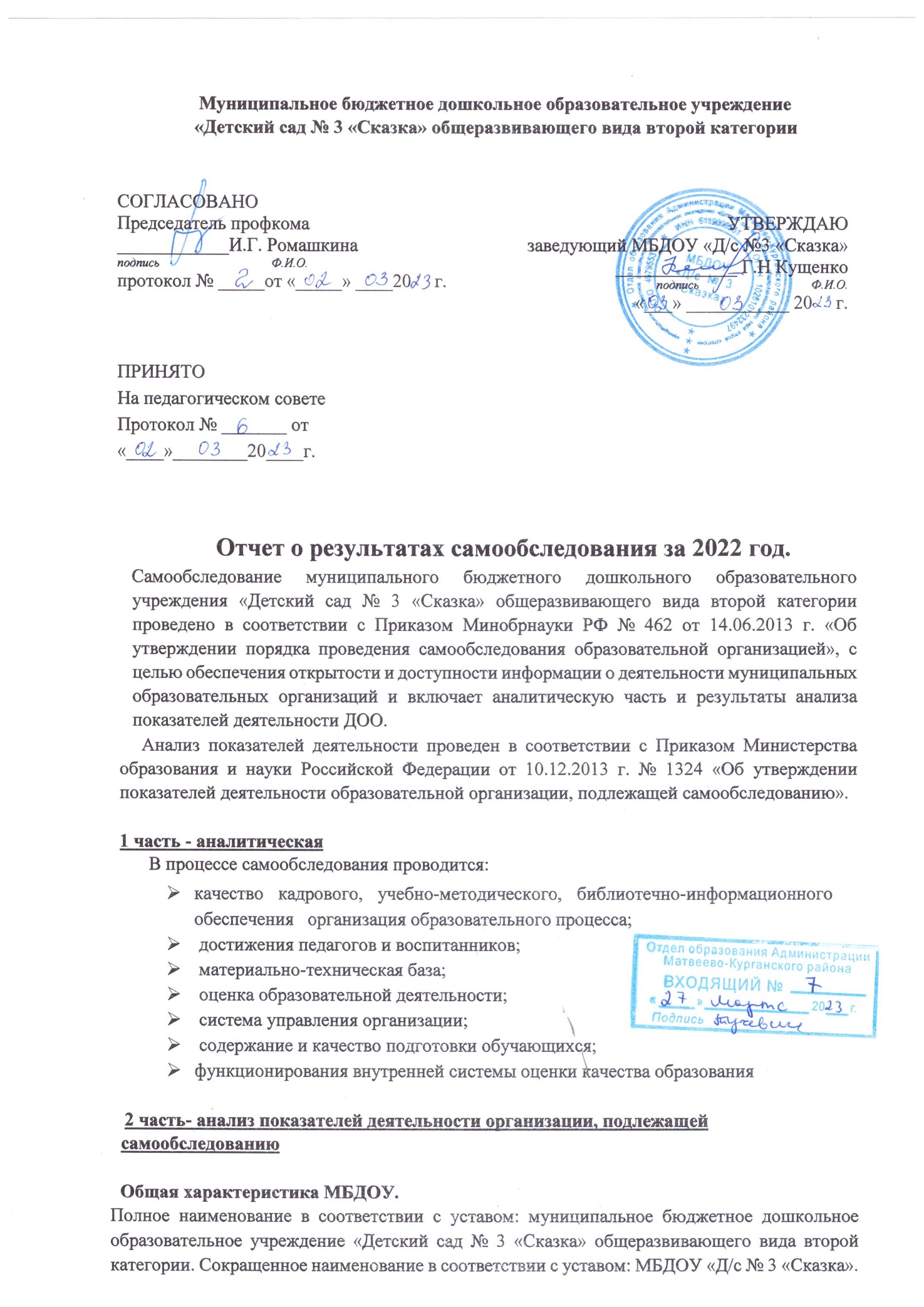 Юридический адрес:346970, ул. Южная 7 а, п. Матвеев Курган.Фактический адрес: 346970, ул. Южная 7 а, п. Матвеев КурганКонтактная информация:(86341)3-12-06,3-82-59 Организационно - правовая форма – муниципальное бюджетное дошкольное образовательное учреждение.Тип – бюджетное дошкольное образовательное учреждение. Вид – детский сад. Учредителем является ООА Матвеево-Курганского районаПравоустанавливающие документы ДОУ:Лицензия на право ведения образовательной деятельности, регистрационный № 3531, серия 61Л01 № 0000785, выданной Региональной службой по контролю и надзору в сфере образования Ростовской области 4 июля 2013г.- является бессрочной.Устав муниципального бюджетного дошкольного образовательного учреждения «Детский сад № 3 «Сказка» общеразвивающего вида второй категории, утвержден приказом № 35 от 05.02.2015 ООА Матвеево – Курганского районаЛицензия на осуществление медицинской деятельности № 0004097 МЗ РОЛ от 19 ноября 2015 г.Свидетельство о государственной регистрации юридического лица серия 61 № 006579814 от 19 декабря 2011 г.Свидетельство о постановке на учёт российской организации в налоговом органе № 006579886 серия 61 от 22 ноября 2000 г.Локальные акты ДОУ:-Договор между МБДОУ «Д/с № 3 «Сказка» и родителями.
-Штатное расписание. 
-Должностные инструкции, определяющие обязанности работников ДОУ.
-Правила внутреннего трудового распорядка ДОУ. 
-Положение о педагогическом совете. 
-Положение о внутрисадовском контроле.
-Положение об оплате труда работников МБДОУ «Д/с № 3 «Сказка»
-Личные дела воспитанников. -Книга движения воспитанников. Учреждение функционирует круглогодично по 5-ти дневной рабочей неделе, в режиме 10 часового пребывания с 7.30 до 17.30, дежурная группа с 7.00 – 19.00   1. Оценка образовательной деятельности В основе организации образовательного процесса в МБДОУ лежит взаимодействие педагогических работников, администрации и родителей. Основными участниками образовательного процесса являются дети, родители, педагоги. Основные формы организации образовательного процесса: совместная деятельность педагогического работника и воспитанников в рамках организованной образовательной деятельности по освоению ООП ДО МБДОУ; самостоятельная 	деятельность 	воспитанников 	под 	наблюдением педагогического работника. Занятия в рамках образовательной деятельности проводятся по подгруппам. Продолжительность занятий соответствует СанПиН 1.2.3685-21 и составляет: в группах с детьми от 1,5 до 3 лет – до 10 мин.; в группах с детьми от 3 до 4 лет – 15 мин.; в группах с детьми от 4 до 5 лет – 20 мин.; в группах с детьми от 5 до 6 лет – 25 мин.; в группах с детьми от 6 до 7 лет – 30 мин.    Между занятиями образовательной деятельностью предусмотрены перерывы продолжительностью не менее 10 минут.    Основной формой занятия является игра. Образовательная деятельность с детьми строится с учётом индивидуальных особенностей детей и их способностей. Выявление и развитие способностей воспитанников осуществляется в любых формах образовательного процесса. Вывод: МБДОУ зарегистрировано и функционирует в соответствии с нормативными документами в сфере образования Российской Федерации. Образовательная деятельность в МБДОУ организована в соответствии с основными направлениями социально-экономического развития Российской Федерации, государственной политикой в сфере образования и осуществляется в соответствии с ФГОС ДО. 2. Оценка системы управления организации Управление МБДОУ осуществляется в соответствии с действующим законодательством Российской Федерации с учётом особенностей, установленных статьёй 26 Федерального закона «Об образовании в Российской Федерации» от 29.12.2012 г. № 273-ФЗ. Учредитель:  	Отдел образования Администрации Матвеево-Курганского района. В МБДОУ сформированы коллегиальные органы управления: Общее собрание работников ДОУ — представляет полномочия работников МБДОУ, в состав Общего собрания входят все работники МБДОУ. Педагогический совет — постоянно действующий коллегиальный орган управления педагогической деятельностью МБДОУ, действующий в целях развития и совершенствования образовательной деятельности, повышения профессионального мастерства педагогических работников.  Совет родителей — создан с целью реализации права родителей (законных представителей) несовершеннолетних воспитанников, педагогических работников на участие в управлении МБДОУ, развитие социального партнёрства между всеми заинтересованными сторонами образовательных отношений. Структура, порядок формирования, срок полномочий и компетенция органов управления МБДОУ, принятия ими решений устанавливаются Уставом МБДОУ в соответствии с законодательством Российской Федерации. Деятельность коллегиальных органов управления осуществляется в соответствии с Положениями: Положением об Общем собрании работников ДОУ, Положением о Педагогическом совете, Положением о Совете родителей. В МБДОУ используются эффективные формы контроля, различные виды мониторинга (управленческий, методический, педагогический, контроль состояния здоровья детей). Система управления в МБДОУ обеспечивает оптимальное сочетание традиционных и современных инновационных тенденций, что позволяет эффективно организовать образовательное пространство МБДОУ. Вывод: Структура и механизм управления МБДОУ определяют стабильное функционирование. Демократизация системы управления способствует развитию инициативы участников образовательного процесса (педагогов, родителей (законных представителей) и детей)). 3. Оценка содержания и качества подготовки воспитанников Основная задача мониторинга в дошкольном учреждении заключается в том, чтобы определить степень освоения ребенком образовательной программы и влияние, которое оказывает образовательный процесс на развитие ребенка. Исходя из этого, мониторинг подразделяется на мониторинг образовательного процесса и мониторинг детского развития.  	Мониторинг образовательного процесса Мониторинг образовательного процесса осуществляется через отслеживание результатов освоения образовательной программы по 5 образовательным областям. Он основывается на анализе достижения детьми промежуточных результатов, которые описаны в каждом разделе образовательной программы. Форма проведения мониторинга представляет  собой наблюдение за активностью ребенка в различные периоды пребывания в дошкольном учреждении, анализ продуктов детской деятельности и специальные педагогические пробы, организуемые педагогом. В детском саду требования к результатам представлены в виде целевых ориентиров, т.е. характеристик возможных достижений ребенка в соответствии с его возрастными и индивидуальными особенностями.  	Мониторинг детского развития Мониторинг детского развития проводится на основе оценки развития интегративных качеств ребенка. Основная задача этого вида мониторинга – выявить индивидуальные особенности развития каждого ребенка и при необходимости составить индивидуальный маршрут образовательной работы с ребенком для максимального раскрытия потенциала детской личности. Мониторинг детского развития включает в себя оценку физического развития ребенка, состояния его здоровья, а также развития общих  	способностей: познавательных, коммуникативных и регуляторных. В процессе мониторинга исследуются физические, интеллектуальные и личностные качества ребенка путем наблюдений за ребенком, бесед, экспертных оценок, и др. Мониторинг образовательного процесса осуществляется через отслеживание результатов освоения образовательной программы, а мониторинг детского развития проводится на основе оценки развития интегративных качеств ребенка. В начале учебного года по результатам мониторинга определяется зона образовательных потребностей каждого воспитанника. Это позволяет осуществить планирование образовательного процесса с учетом его индивидуализации. В конце учебного года делаются выводы о степени удовлетворения образовательных потребностей детей и о достижении положительной динамики самих образовательных потребностей. Согласно требованиям федерального государственного образовательного стандарта (далее – ФГОС), результаты освоения Программы сформулированы в виде целевых ориентиров, которые представляют собой возрастной портрет ребенка на конец раннего и конец дошкольного детства. Согласно ФГОС целевые ориентиры не подлежат непосредственной оценке, в том числе и виде педагогической диагностики (мониторинга), а освоение Программы не сопровождается проведением промежуточных аттестаций и итоговой аттестации воспитанников. Оценку особенностей развития детей и усвоения ими программы проводит воспитатель группы в рамках педагогической диагностики. Отслеживание эффективности усвоения Программы воспитанниками МБДОУ показало, что показатели развития детей соответствуют их психологическому возрасту. По результатам педагогической диагностики дети показали положительный результат усвоения программного материала – 97 %. Такие результаты достигнуты благодаря использованию в работе методов, способствующих развитию самостоятельности, познавательных интересов детей, созданию проблемно-поисковых ситуаций. Вывод: организация образовательного процесса в детском саду осуществляется в соответствии с годовым планированием, с основной общеобразовательной программой дошкольного образования на основе ФГОС и учебным планом непосредственно образовательной деятельности. Количество и продолжительность непосредственно образовательной деятельности, устанавливаются в соответствии с санитарно-гигиеническими нормами и требованиями. Целесообразное использование новых педагогических технологий (здоровьесберегающие, информационно - коммуникативные, технологии деятельностного типа) позволило повысить уровень освоения детьми образовательной программы детского сада. 4. Оценка организации учебного процесса Общая численность воспитанников, осваивающих образовательную программу дошкольного образования в 2021 - 2022 учебном году составило  125 детей в возрасте от 1,5 до 7 лет. В МБДОУ «Д/с № 3 «Сказка» функционирует 7 групп общеразвивающей направленности.  Образовательный процесс в МБДОУ осуществляется на русском языке с позиции личностно-ориентированной педагогической системы: разностороннее, свободное и творческое развитие каждого ребёнка, реализация их природного потенциала, обеспечение комфортных, бесконфликтных и безопасных условий развития воспитанников. Воспитательно-образовательная работа организуется в соответствии с основной образовательной программой МБДОУ «Д/с № 3 «Сказка». Образовательная деятельность планируется согласно расписанию образовательной деятельности, утверждённой на педсовете. Образовательная деятельность организуется с 1 сентября по 31 мая. Работа в группах организуется в соответствии с рабочими программами, разработанными педагогами и специалистами МБДОУ, принятыми на педагогическом совете и утверждены приказом заведующего. Содержание рабочих программ соответствует учебному плану. Количество и продолжительность образовательной деятельности, включая реализацию дополнительных образовательных программ, устанавливается в соответствии с санитарно-гигиеническими нормами и требованиями, регламентируется учебным планом. При составлении сетки непосредственно образовательной деятельности соблюдены перерывы продолжительностью не менее 10 минут, предусмотрено время для физкультурных минуток, двигательных пауз. В комплексы педагоги включают корригирующие упражнения на осанку, зрение, плоскостопие, дыхательные упражнения. В учреждении функционирует система методической работы: разрабатывается и утверждается на педагогическом совете ежегодный план воспитательно-образовательной работы. План разрабатывается с учетом анализа предыдущей деятельности, включает все необходимые разделы, что позволяет МБДОУ постоянно осваивать новый уровень развития, используются различные формы методической работы с кадрами. Контроль за ходом и результатами воспитательно-образовательной работы с детьми во всех возрастных группах МБДОУ осуществляется целенаправленно, носит системный характер. Вывод: Учебный процесс в МБДОУ организован в соответствии с требованиями, предъявляемыми законодательством к дошкольному образованию и направлен на сохранение и укрепление здоровья воспитанников, предоставление равных возможностей для полноценного развития каждого ребёнка. 5. Оценка кадрового обеспечения В ДОО 17 педагогических работника, имеющих высшее   и среднее профессиональное образование педагогической направленности: старший воспитатель – 1 чел. воспитатели – 11 чел. музыкальный руководитель – 2 чел. инструктор по физической культуре – 1 чел. учитель-логопед – 1 чел. педагог-психолог - 1 чел. Высшая категория – 6 педагогов Первая категория – 3 педагога. Все педагоги своевременно прошли курсы повышения квалификации в соответствии с графиком.  Детский сад полностью укомплектован педагогическими кадрами. Вывод: Образовательная деятельность в МБДОУ организована в соответствии с требованиями, предъявляемыми законодательством к дошкольному образованию и направлена на сохранение и укрепление здоровья воспитанников, предоставление равных возможностей для полноценного развития каждого ребёнка. Педагоги обладают основными компетенциями, необходимыми для создания условий развития детей в соответствии с ФГОС ДО. 6. Оценка учебно – методического обеспечения Учебно-методическое обеспечение полностью соответствует ООП ДО МБДОУ. За 2022 год значительно увеличилось количество наглядных пособий: имеется  интерактивный стол, в каждую группу приобрели световые песочные столы, дидактические наглядные материалы, спортивный инвентарь, музыкальные игрушки, детские музыкальные инструменты, «поющие игрушки», звучащие предметы - заместители, ложки, кубики, молоточки, палочки, музыкально-дидактические игры, тактильно-развивающий музыкальный комплекс, кольцеброс, кегли, детские баскетбольные корзины, массажные и ребристые коврики, гимнастические маты, модули, игрушки для различных видов театра, двухсторонние прозрачные мольберты в каждую группу, бизиборд «Супер домик», тактильно – развивающий комплекс «Машинка», сухой бассейн с аппликацией, кресло «Лепесток», набор бизибордов, комплект дидактических лабиринтов, комплект развивающих панелей, дополнительный учебный материал для логопеда, дидактические материалы, логопедические карточки с картинками и скороговорками, чистоговорками и стихами, настольно – печатные игры, комплект  дорожных знаков. Информационное обеспечение образовательного процесса ДОУ включает: Программное обеспечение имеющихся компьютеров позволяет работать с текстовыми редакторами, с Интернет ресурсами; С целью взаимодействия между участниками образовательного процесса (педагог, родители, дети), создан сайт МБДОУ, на котором размещена информация, определённая законодательством. С целью осуществления взаимодействия МБДОУ с органами, осуществляющими управление в сфере образования, с другими учреждениями и организациями активно используется электронная почта, сайт учреждения. Информационное обеспечение существенно облегчает процесс документооборота, делает образовательный процесс более содержательным,  интересным, позволяет использовать современные формы организации взаимодействия педагогов с детьми, родителями (законными представителями). 7. Оценка материально – технической базы Муниципальное бюджетное дошкольное образовательное учреждение «Детский сад № 3 «Сказка» располагается в отдельном здании.  	Земельный участок (кв.м.): Площадь участка – 7276; застроенная – 1105,7; замощенная –  2376,1; озелененная – 762,5. Благоустройство здания (кв.м.): водопровод; канализация; отопление (автономное); электроснабжение; электросвязь. Площадь здания:1965.8 (кв.м). В здании детского сада находятся (кв.м.): групповые комнаты, состоящие из приемной, игровой, спальни, туалетной комнаты, моечной; кабинет заведующего – 9.7методический кабинет– 9.6 	кабинет заведующего хозяйством – 11 медицинский кабинет – 6.2 изолятор – 5.7кухня – 28.3прачечная – 17.1гладильная – 11.3 музыкальный зал – 74.8 спортивный зал –  110.8психолого-логопедический кабинет –13.0комната ПДД – 30.6костюмерная – 15.8В учреждении рационально используются имеющиеся площади.  Групповые помещения оснащены детской мебелью в соответствии с действующим СанПиН. Все групповое пространство доступно детям. Доступность среды предполагает: Доступность среды предполагает свободный доступ детей, в том числе детей с ограниченными возможностями здоровья, к играм, игрушкам, материалам, пособиям, обеспечивающим все основные виды детской активности; исправность и сохранность материалов и оборудования.Созданная в группе развивающая предметно-пространственная среда обеспечивает максимальную реализацию образовательного потенциала пространства ДОУ, группы, материалов, оборудования и инвентаря для развития детей дошкольного возраста в соответствии с особенностями каждого возрастного этапа, охраны и укрепления их здоровья, учета  	особенностей и коррекции недостатков их развития. В приемной группе оформлены стенды для родителей и для выставок продуктивной деятельности детей. Наличие оборудованных учебных кабинетов, объектов для проведения практических занятий, объектов спорта, средств обучения и воспитания. В ДОУ 7 групп общеразвивающей направленности.Все дети находятся в групповых ячейках. Специалисты работают с детьми в кабинетах, оснащенных методиками, оборудованием, демонстрационным материалом для коррекционной работы. Для детей инвалидов разработаны индивидуальные маршруты. Все групповое пространство доступно детям. В группах имеется большое количество дидактического материала по лексическим темам, развития мелкой и крупной моторики, развития графических навыков, наличие специальных игрушек и организация действий с ними. По содержанию материал подобран с учетом возрастных, индивидуальных возможностей детей, доступен, удобен в использовании, интересен детям. В работу инструктора по ФК входит коррекция нарушений осанки, положения стоп, комбинированных дефектов, формирование двигательного  режима. Работа с детьми проводится в спортивном зале ДОО. Музыкальные руководители проводят занятия с детьми в музыкальном зале. Обеспечен доступ в здание ДОО инвалидов и лиц с ограниченными возможностями здоровья. Создана без барьерная среда: установлен пандус на центральном входе в здание ДОО. Главный вход оборудован универсальной кнопкой вызова для персонала, родителей и знаком доступности для инвалидов. Условия питания воспитанников. Для нормального роста и развития ребенка необходимо правильно организованное питание. Растущий и быстро развивающийся организм требует достаточной по количеству и полноценной по качеству пищи. Как недостаточное, так и избыточное одинаково вредно для здоровья ребенка и может привести к расстройству пищеварения, нарушению обмена веществ, снижению сопротивляемости организма, к замедлению не только физического, но и психического развития. В детском саду вопросу организации питания уделяется огромно внимание. В ДОО организовано 4 -разовое калорийное, сбалансированное питание в соответствии с требованиями СанПиН, утвержденным перспективным меню. В ежедневном рационе детей овощи, мясо, молочные продукты. На каждое блюдо имеется технологическая карта. Качество привозимых продуктов и приготовленных блюд контролируется специально созданной комиссией, в состав которой  	входят медицинские и педагогические работники учреждения. Питьевой режим: Питьевая вода доступна воспитанникам в течение всего времени нахождения в саду. Ориентировочные размеры потребления  воды ребенком зависят от времени года, двигательной активности ребенка. Условия охраны здоровья воспитанников. Детская мебель и оборудование помещений безвредны для здоровья детей и учитывают специфику организации педагогического процесса и профилактических мероприятий, а также соответствуют росту и возрасту детей. В музыкальном зале имеются фортепиано, аккордеон, музыкальный центр, CD-диски к праздникам различной тематики, набор музыкальных  инструментов для детского оркестра, музыкально-дидактические игры. В спортивном зале имеется стационарное и переносное оборудование для лазания, ползания, прыжков, метания и спортивных игр: дуги и скамьи для лазания, стойки, беговые дорожки, ребристые дорожки, канаты; спортивный инвентарь: скакалки, обручи, мячи разного диаметра, мячи - прыгуны, степ-доски, гимнастические палки, кегли, кубики, мешочки для метания, флажки, корзины для метания, "дорожка здоровья", нетрадиционное оборудование, изготовленное инструктором по ФК и воспитателями, разные  виды мягких модулей - конструкторов. Кабинет учителя-логопеда оборудован зеркалами, разовыми шпателями для постановки звуков и артикуляционного массажа, оснащен картотеками игр (на развитие речевого дыхания, мелкой моторики), предметами и сюжетными картинками по лексическим темам, картами - схемами для обучения рассказыванию и описанию предметов, шнуровками, вкладышами, мозаиками, наборами материалов для автоматизации  	и дифференциации звуков, авторским оборудованием. В кабинете педагога-психолога имеются комплект дидактических игр на развитие познавательных процессов, картотеки игр и упражнений для развития и коррекции познавательной и эмоционально-волевой сферы, диагностические методики. Для работы с детьми используется магнитофон,  набор CD-дисков, телевизор, компьютер. В комнате ПДД проходят экскурсии и непосредственно образовательная деятельность с детьми по обучению детей правилам дорожного движения и мероприятия по профилактике детского дорожного травматизма. Медицинский кабинет оборудован в соответствии  СанПиН, оснащен необходимым оборудованием. Пищеблок и прачечная оборудованы необходимым технологическим оборудованием. Наличие доступа к информационным системам и информационно - телекоммуникативным сетямНаличие оборудования: 1.Доступ к сети интернет - 4 точки 2.Ноутбуки - 2 шт. 3.Компьютер – 4 шт.4.Фотоаппарат - 1 шт. 5.Интерактивная доска – 1 шт 6.Музыкальный центр - 2 шт. 7.Принтер (ч/б) - 2 шт. 8.Принтер, сканер, копир (ч/б) - 3 шт. 9.Телевизор – 7 шт.Доступ воспитанников к информационным системам и информационно - телекоммуникационным сетям не предусмотрен основной образовательной  	программой дошкольного образования ДОО. Рассматривая процессы повышения эффективности образовательного и управленческого процессов через призму информатизации, мы считаем, что  	компьютер может и должен стать тем инструментом, который позволяет: повысить эффективность образовательного процесса, так как включение в образовательную деятельность мультимедиа-материалов (видео,  звука, иллюстрационного материала) повышает ее наглядность; сетевые возможности компьютера позволяют выйти в поисках необходимой информации за рамки группового помещения того объема  информации, которая предоставляется воспитателем или родителями. Доступ к электронным образовательным ресурсам, к которым обеспечивается доступ воспитанников.технические средства обучения коллективного и индивидуального пользования: Магнитофоны Телевизоры. Аудио, видео диски. В группах созданы условия для разных видов детской деятельности: игровой, изобразительной, познавательной, конструктивной. В МБДОУ созданы все необходимые условия для обеспечения безопасности воспитанников и сотрудников. Территория огорожена забором, здание оборудовано автоматической пожарной сигнализацией, кнопкой тревожной сигнализации для экстренных вызовов, разработан паспорт антитеррористической безопасности учреждения. Обеспечение условий безопасности выполняется локальными нормативно-правовыми документами: приказами, инструкциями, положениями. В соответствии с требованиями действующего законодательства по охране труда с сотрудниками систематически проводятся разного вида инструктажи: вводный (при поступлении на работу), первичный (с вновь поступившими), повторный, что позволяет персоналу владеть знаниями по охране труда и технике безопасности, правилами пожарной безопасности, действиям в чрезвычайных ситуациях. С воспитанниками детского сада проводятся беседы по технике безопасности, игры по охране здоровья и безопасности, направленные на воспитание у детей сознательного отношения к своему здоровью и жизни. В уголке для родителей помещается информация о детских заболеваниях,  мерах предупреждения, профилактических мероприятиях по детскому дорожно-транспортному и бытовому травматизму. Ежедневно ответственными лицами осуществляется контроль с целью своевременного устранения причин, несущих угрозу жизни и здоровью воспитанников и сотрудников. Как и все государственные образовательные учреждения, МБДОУ получает бюджетное нормативное финансирование, которое распределяется следующим образом: ▪ заработная плата сотрудников; ▪ расходы на коммунальные платежи и содержание здания;  	▪ организация питания детей. В 2022 году учреждение планомерно работало над укреплением материально-технической базы с целью охраны жизни и здоровья детей и сотрудников. 8. Функционирование внутренней системы оценки  	качества образования В детском саду проводятся внешняя оценка воспитательно - образовательной деятельности (родителями) и внутренняя (мониторинг). Цель контроля: оптимизация и координация работы всех структурных подразделений детского сада для обеспечения качества образовательного процесса. В детском саду используются эффективные формы контроля: — различные виды мониторинга: управленческий, медицинский, педагогический; —  контроль состояния здоровья детей; —  социологические исследования семей. Контроль в детском саду осуществляется руководителем, старшим воспитателем, проходит через все структурные подразделения и направлен на следующие объекты: —  охрана и укрепление здоровья воспитанников; —  воспитательно-образовательный процесс; —  кадры, аттестация педагогов, повышение квалификации; —  взаимодействие с социумом; —  административно-хозяйственная и финансовая деятельность; —  питание детей; — техника безопасности и охрана труда работников и жизни воспитанников. Вопросы контроля рассматриваются на общих собраниях работников, педагогических советах. С помощью тестов, анкет, бесед изучается уровень педагогической компетентности родителей, их взгляды на воспитание детей, их запросы, желания, потребность родителей в дополнительных образовательных услугах. Периодически изучая, уровень удовлетворенности родителей работой МБДОУ, корректируются направления сотрудничества с ними. В начале учебного года администрация МБДОУ традиционно проводит анкетирование родителей с целью: — выявления удовлетворенности родителей образовательной работой; — изучения отношения родителей к работе МБДОУ; — выявление сильных и слабых сторон работы МБДОУ. Результаты анкетирования родителей показали: все родители считают работу детского сада удовлетворительной, их полностью удовлетворяют условия воспитательно-образовательной работы, присмотра и ухода, режим пребывания ребенка в детском саду, питание. Внутренняя оценка осуществляется мониторингом, контрольными мероприятиями. С целью информирования родителей об организации образовательной деятельности в МБДОУ оформлены информационные стенды, проводятся совместные мероприятия детей и родителей, праздники, досуги, совместные образовательные проекты. Вывод: Система внутренней оценки качества образования функционирует в соответствии с требованиями действующего законодательства. 9. Оценка медицинского обеспечения образовательного процесса Медицинское обслуживание детей МБДОУ осуществляется медицинской сестрой МБУЗ ЦРБ п. Матвеев Курган. Оздоровительная работа в МБДОУ проводится на основе нормативно – правовых документов: — ФЗ № 52 «О санитарно-эпидемиологическом благополучии населения»; — Санитарные правила СП 2.4.3648-20 «Санитарно – эпидемиологические требования к организациям воспитания и обучения, отдыха и оздоровления детей и молодёжи» от 28.09.2020 г.; —  Санитарно – эпидемиологические правила и нормы САНПИН 2.3/2.4.3590-20 «Санитарно – эпидемиологические требования к организации общественного питания населения» от 27.10.2020 г В МБДОУ создан комплекс гигиенических, психолого-педагогических и физкультурно-оздоровительных системных мер, обеспечивающих ребенку психическое и физическое благополучие, комфортную моральную и бытовую среду.  Для занятий с детьми в МБДОУ имеется спортивный зал с достаточным количеством разнообразного спортивно-игрового оборудования. Инструктором по физической культуре проводятся как традиционные, так и нетрадиционные физкультурные занятия: дыхательная гимнастика, пальчиковая гимнастика. На физкультурных занятиях осуществляется индивидуально-дифференцированный подход к детям — при определении нагрузок учитывается уровень физической подготовки и здоровья. Систематически проводятся утренняя гимнастика, закаливание, подвижные игры на прогулке, физкультминутки на занятиях, физкультурные праздники и развлечения. Большая роль в пропаганде физкультуры и спорта отводится работе с родителями. Медицинское обслуживание воспитанников проводится по трем направлениям: — оздоровительная работа; — профилактическая работа; — организационно-методическая работа. В осенне-зимний период осуществляются мероприятия по подготовке детского организма к сезонным инфекциям (противогриппозная профилактика, прививка против гриппа, витаминотерапия). Весь детский контингент МБДОУ привит согласно возрастным и индивидуальным особенностям, плану-графику прививок. Для родителей проводились консультации «Профилактика гриппа и  ОРВИ», «Профилактика острых кишечных инфекций», оформлялись стенды с материалами на тему профилактики и предотвращения инфекционных заболеваний, оказанию первой помощи. 10. Оценка условий для организации питания В МБДОУ организовано 4 – х разовое питание. Для организации питания были заключены договора с поставщиками на поставку продуктов. Все продукты сопровождаются сертификатами качества. Пищеблок оснащён всем необходимым для приготовления пищи оборудованием и уборочным инвентарём. Блюда готовятся в соответствии с санитарно-гигиеническими требованиями и нормами. Имеется примерное 10-дневное меню, утвержденное заведующим МБДОУ. Меню по дням недели разнообразное, разработано с учётом физиологических потребностей детей в калорийности и пищевых веществах. Проводится витаминизация третьих блюд. Бракеражная комиссия МБДОУ систематически осуществляет контроль правильности обработки продуктов, закладкой, выходом блюд, вкусовыми качествами пищи. Информация о питании детей доводится до родителей, меню размещается на стенде в фойе для приёма детей.   11. Выводы и заключения Одним из основополагающих документов, определяющим стратегию развития ДОУ, является Программа развития на 2021 – 2024 годы.  Соотнесение современных тенденций развития образовательной политики в РФ в целом и системы дошкольного образования, в частности, и реального состояния образовательного процесса в ДОУ показывают недостаточную глубину проработки «на перспективу» ряда существенных вопросов. В том числе: вопросы модернизации развивающей предметно-пространственной среды, реализации принципов индивидуализации и субъектности, укрепления материально-технической базы с учетом «вызовов» современности (в частности, решение вопросов антитеррористической защищенности, замены детской мебели в соответствии с современными требованиями СанПиН) и т.д.  Одним из важнейших направлений в ДОУ - проработка аспектов модернизации развивающей предметно-пространственной среды с учетом российских стандартов мониторинга качества дошкольного образования. Требуется дальнейшая переработка нормативно-правовой базы с учетом изменений законодательства Российской Федерации. В связи с этим рассматривается вопрос о необходимости привлечения лицензированных подрядных организаций для проведения качественной экспертизы и приведения нормативных правовых актов в актуальное состояние. В ДОУ достаточно эффективно организована воспитательная работа, психолого-педагогическое и методическое сопровождение образовательного процесса, имеется устойчивый кадровый потенциал. При этом существенными проблемами, выступают, прежде всего, необходимость выстраивания системы непрерывного повышения квалификации педагогов и руководства ДОУ, формирования мотивации педагогических работников к прохождению аттестационных процедур, повышения эффективности работы специалистов (педагога-психолога, учителей-логопедов, инструктора по физической культуре), обеспечения эффективного взаимодействия между воспитателями и специалистами. Одной из важнейших задач, требующих решения, является расширение сфер социального партнерства, сетевого взаимодействия и преемственности в работе ДОУ и общеобразовательных учреждений, учреждений социально-культурного назначения.  Материально-техническое и информационное обеспечение ДОУ существенно видоизменились в период с 2019 по 2022 годы. Полностью приведен в соответствие требованиям современного законодательства официальный сайт ДОУ. Систематически обновляется фонд методической литературы, активнее привлекаются электронные методические ресурсы. Вместе с тем, значимой проблемой является необходимость обновления компьютерной техники, обеспечение доступа в сеть Интернет для всех педагогических работников на рабочем месте, предоставление для воспитанников возможностей для использования медиаресурсов в процессе образовательной деятельности, проектирования, творческой и иной, необходима модернизация оборудования пищеблока. Аналитические материалы, полученные в процессе составления отчета о самообследовании, будут учтены при планировании образовательного процесса в 2023 году.  Планы и перспективы развития ДОУ В ходе проведенного анализа деятельности образовательного учреждения, исходя из возникших в 2022 году проблем, определены следующие задачи на 2023 год: продолжать совершенствовать образовательную политику и нормативно-правовую базу ДОУ; изучить нормативные документы по организации и осуществлении образовательной деятельности по программам дошкольного образования, скорректировать или разработать заново с учетом требований федеральной программы образовательную программу ДОУ в 2023 году. продолжать создавать условия для реализации образовательных программ в соответствии с требованиями ФГОС ДО, федеральной программы, а также обеспечивать выполнение требований к кадровым, психолого-педагогическим условиям, материально-техническому, финансовому, учебно-материальному обеспечению в следующем отчетном периоде; продолжать реализацию Дорожной карты внедрения целевой модели Наставничества в ДОУ на период до 2024 года; расширить спектр дополнительных программ эколого-краеведческой, естественнонаучной направленности, а также раннего развития детей до 3 лет на основании потребностей, интересов и образовательных потребностей потребителей услуг (детей и родителей); спланировать работу по внедрению государственных информационных систем и ресурсов отечественного производства; создавать условия для оснащения физкультурной площадки на территории ДОУ и физкультурного зала учреждения современным спортивно-оздоровительным оборудованием и инвентарем; повышать профессиональную квалификацию педагогов посредствам курсовой переподготовки, участия в конкурсах профессионального мастерства, прохождения процесса аттестации, обеспечивая тем самым качество образовательных услуг; продолжить работу по формированию творческих способностей у воспитанников, используя новые формы и активизировать работу по привлечению к участию в конкурсах и иных мероприятиях малоактивных детей и членов их семей; Продолжить работу по проведению ремонтных работ изношенной канализационной системы, замене половых покрытий в части детских групп; проведение косметических ремонтов в ряде детских групп, обеспечению технического обследование здания учреждения; Продолжить работу по включению в РППС элементов, которые позволят вести патриотическое воспитание детей. В 2023 году необходимо внедрить в ДОУ Федеральную образовательную программу дошкольного образования.II. РЕЗУЛЬТАТЫ АНАЛИЗА ДЕЯТЕЛЬНОСТИ ДОШКОЛЬНОЙ ОБРАЗОВАТЕЛЬНОЙ ОРГАНИЗАЦИИ, ПОДЛЕЖАЩЕЙ САМООБСЛЕДОВАНИЮ № п/пПоказателиЕдиница измеренияКалендарный годКалендарный годДинамика +,-№ п/пПоказателиЕдиница измерения20212022Динамика +,-1Образовательная деятельностьОбразовательная деятельностьОбразовательная деятельностьОбразовательная деятельностьОбразовательная деятельность1.1Общая численность воспитанников, осваивающих образовательную программу дошкольного образования, в том числе: человек130114- 161.1.1В режиме полного дня (8 - 12 часов)  человек130114- 161.1.2В режиме кратковременного пребывания (3 - 5 часов) человек0001.1.3В семейной дошкольной группечеловек0001.1.4В форме семейного образования с психолого-педагогическим сопровождением на базе дошкольной образовательной организациичеловек0001.2Общая численность воспитанников в возрасте до 3 лет человек1315+ 21.3Общая численность воспитанников в возрасте от 3 до 8 летчеловек11799- 181.4Численность/удельный вес численности воспитанников в общей численности воспитанников, получающих услуги присмотра и ухода:человек/ %130 /100114 /100- 161.4.1В режиме полного дня (8 - 12 часов)человек/ %130 /100114/100-161.4.2В режиме продленного дня (12 - 14 часов)человек/ %0001.4.3В режиме круглосуточного пребываниячеловек/ %0001.5Численность/удельный вес численности воспитанников с ограниченными возможностями здоровья в общей численности воспитанников, получающих услуги:человек/ %0001.5.1По коррекции недостатков в физическом и (или) психическом развитиичеловек/ %0001.5.2По освоению образовательной программы дошкольного образованиячеловек/ %0/00/001.5.3По присмотру и уходучеловек/%0/00/00 1.6Средний показатель пропущенных дней при посещении дошкольной образовательной организации по болезни на одного воспитанника  дней1812-61.7Общая численность педагогических работников, в том числе:человек171301.7.1Численность/удельный вес численности педагогических работников, имеющих высшее образование человек/ %8/49%9/70%+ 11.7.2Численность/удельный вес численности педагогических работников, имеющих высшее образование педагогической направленности (профиля)человек/%8/49%9/70%+11.7.3Численность/удельный вес численности педагогических работников, имеющих среднее профессиональное образованиечеловек/%9/51%4/30%-51.7.4Численность/удельный вес численности педагогических работников, имеющих среднее профессиональное образование педагогической направленности (профиля)человек/%9/51%4/30%-51.8Численность/удельный вес численности педагогических работников, которым по результатам аттестации присвоена квалификационная категория, в общей численности педагогических работников, в том числе:человек/%10/70%8/70%- 21.8.1Высшаячеловек/%6/60%5/60%- 11.8.2Перваячеловек/% 4/40%3/ 40%-11.9Численность/удельный вес численности педагогических работников в общей численности педагогических работников, педагогический стаж работы которых составляет:человек/%1.9.1До 5 летчеловек/ %2/20%2/25%01.9.2Свыше 30 летчеловек/%4/40%4/50%0/01.10Численность/удельный вес численности педагогических работников в общей численности педагогических работников в возрасте до 30 лет человек/ %1/10%1/13% 01.11Численность/удельный вес численности педагогических работников в общей численности педагогических работников в возрасте от 55 летчеловек/ %2/20%2/2001.12Численность/удельный вес численности педагогических и административно-хозяйственных работников, прошедших за последние 5 лет повышение квалификации/профессиональную переподготовку по профилю педагогической деятельности или иной осуществляемой в образовательной организации деятельности, в общей численности педагогических и административно-хозяйственных работниковчеловек/%17/10013/10001.13Численность/удельный вес численности педагогических и административно-хозяйственных работников, прошедших повышение квалификации по применению в образовательном процессе федеральных государственных образовательных стандартов в общей численности педагогических и административно-хозяйственных работниковчеловек/ %17/10013/100001.14Соотношение "педагогический работник/воспитанник" в дошкольной образовательной организациичеловек/ человек1/71/701.15Наличие в образовательной организации следующих педагогических работников:1.15.1Музыкального руководителядада01.15.2Инструктора по физической культуредада     01.15.3Учителя-логопедадада01.15.4Логопеданетнет01.15.5Учителя-дефектологанетнет01.15.6Педагога-психологадада02.Инфраструктура2.1Наличие физкультурного заланетда+12.2Наличие музыкального заладада02.3Наличие прогулочных площадок, обеспечивающих физическую активность и разнообразную игровую деятельность воспитанников на прогулкедада0